Publicado en Barcelona  el 07/05/2018 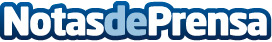 Los drones se consagran como parte imprescindible para afrontar emergencias, según AIRK DroneAIRK Drones trabaja para optimizar el trabajo de profesionales en situaciones de emergencia Datos de contacto:e-deon.netComunicación · Diseño · Marketing931929647Nota de prensa publicada en: https://www.notasdeprensa.es/los-drones-se-consagran-como-parte Categorias: Inteligencia Artificial y Robótica Cataluña Otras ciencias http://www.notasdeprensa.es